Múzsa  Kulcsos Alkotó Ház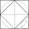 ÁRLISTA-ÁRJEGYZÉK2018. május 18-tól 2018. szeptember 16-ig:Teljes ház bérlete *ágyneművel (paplan és párna lepedővel, ágynemű huzattal):1.1.         Két éjszaka - hétvége, turnusok kezdése péntek (érkezés 15 órától, elutazás 11 óráig):1.1.1.      Alapár (maximum 20 fő elhelyezésével): *106.000.- Ft/ház/ 2 éj1.1.2.      **20 fő feletti létszám esetén: alapár + 2.000.-Ft/fő/éj + 600.-Ft/fő egyszeri mosatási díj              1.2.        Három nap - hétvége, turnusok kezdése péntek (érkezés 08 órától, elutazás vasárnap 18 óráig):1.2.1.      Alapár (maximum 20 fő elhelyezésével): *117.000.- Ft/ház/ 3 nap1.2.2.      **20 fő feletti létszám esetén: alapár + 2.000.-Ft/fő/éj + 600.-Ft/fő egyszeri mosatási díj1.3.         Négy éjszaka - „erdei iskola”, turnusok kezdése: hétfő (érkezés 15 órától, elutazás 11 óráig):                    1.3.1.      Alapár (maximum 20 fő elhelyezésével): *180.000.- Ft/ház/ 4 éj        1.3.2.      **20 fő feletti létszám esetén: alapár + 1.850.-Ft/fő/éj + 600.-Ft/fő egyszeri mosatási díj              1.4.        Öt nap - „erdei iskola”, turnusok kezdése: hétfő (érkezés 08 órától, elutazás 18 óráig):1.4.1.      Alapár (maximum 20 fő elhelyezésével): *191.000.- Ft/ház/ 5 nap     1.4.2.      **20 fő feletti létszám esetén: alapár + 1.850.-Ft/fő/éj + 600.-Ft/fő egyszeri mosatási díj* Ha a csoport a lepedőt /ágynemű huzatot magával hozza, akkor a mosatási díjak a helyszínen levonásra kerülnek!1.5.         Pótéj: - 5 % kedvezmény az aktuális árból.1.6.          Végtakarítás: 6.500.-Ft.  (Minden turnus végén kötelezően fizetendő).1.7.         A fentiektől eltérő igény esetén külön egyeztetés szükséges (egyedi megállapodás).1.8.         Plusz hűtő. 650.-Ft/db/24 óra.			Plusz palack gáz-zsámollyal: 1.100.-Ft/24 óra.1.9.      Az alapszolgáltatás - a szálláson kívül - az alábbiakat tartalmazza:- felszerelt konyha: palackos gáztűzhely - a palack csak belső használatra-. (Külső használatra plusz palack gáz-zsámollyal bográcshoz/flekkensütő tárcsához 1.100.-Ft/24 óra). Mikrohullámú sütő, kávéfőző, vízforraló, főzéshez-sütéshez szükséges edények valamint 2 db hűtő (további hűtők 650 Ft/db/24 óra); flekkensütő tárcsa (60 cm); 16- és 22 literes bogrács; 50 literes üst, evőeszközök, poharak, bögrék, tányérok, asztalok, székek;- beltéri ping-pong asztal hálóval (ütőket és labdákat hozni kell); füves tollaslabda pálya hálóval (ütőket és labdákat hozni kell), kiskapus füves focipálya-, füves lábtenisz/röplabda pálya hálóval- és szabadtéri kosárlabda palánk labdákkal; hinták;- kültéri grillező-, szalonnasütő nyársakkal- és terasz bútorok használata (székek, asztalok, sörpadok);2.  Ágynemű bérlése - mosatási díjak - (lepedő használata hálózsák esetén is kötelező!):2.1.         Lepedő: 250.- Ft/fő/alkalom                                          2.2.     Ágynemű garnitúra: 600.- Ft/fő/alkalom3.   Étkeztetési igény biztosítása külön egyeztetés és megbeszélés alapján.**20 fő feletti létszám elhelyezése esetén külön egyeztetés szükséges